РЕСПУБЛИКА КРЫМРАЗДОЛЬНЕНСКИЙ РАЙОНАДМИНИСТРАЦИЯ ЗИМИНСКОГО СЕЛЬСКОГО ПОСЕЛЕНИЯПОСТАНОВЛЕНИЕ №  185от 22 ноября    2021г.			                                                                                 с. Зимино					О внесении изменения в постановление № 107 от 26.07.2021 г.                          «Об утверждении схемы расположения  земельного участка  на кадастровом плане   территории с. Зимино  ул.Школьная»В соответствии со статьями 10,11.10 Земельного кодекса Российской Федерации, статьей 90 Конституции Республики Крым, статьей 15 Закона Республики Крым от 15 января 2015 года № 66-ЗРК/2015 «О предоставлении земельных участков государственной и муниципальной собственности, и некоторых вопросах земельных отношений», Приказом Минэкономразвития России от 27.11.2014 № 732 «Об утверждении требований к подготовке схемы расположения земельного участка или земельных участков на кадастровом плане территории и формату схемы, а также Приказом Минэкономразвития Российской Федерации от 01.09.2014 № 540 «Об утверждении классификатора видов разрешенного использования земельных участков»,  учитывая постановление Совета министров Республики Крым от 16 февраля 2015 года № 44 «Об утверждении Порядка подготовки схемы расположения  земельного участка на кадастровом плане территории» Уставом Зиминского сельского поселения Раздольненского района Республики Крым, Администрация Зиминского сельского поселения ПОСТАНОВЛЯЕТ:1. Внести изменение в постановление Администрации Зиминского сельского поселения  №107 от 26.07.2021 г. «Об утверждении схемы расположения земельного участка  на кадастровом плане  территории с. Зимино ул.Школьная»:П.2 читать  в редакции – 2. Отнести земельный участок к категории земель – земли населенных пунктов с видом разрешённого использования – для ведения личного подсобного хозяйства(приусадебный земельный участок)      (код 2.2). 2.  Постановление вступает в силу со дня его подписания.  3. Контроль за выполнением настоящего постановления оставляю за собойПредседатель Зиминского сельского совета - глава АдминистрацииЗиминского сельского поселения                                               С.В.Канцелярук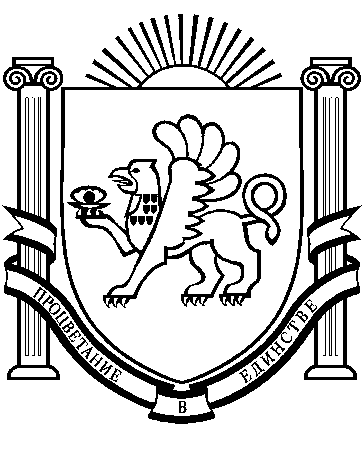 